Государственное профессиональное образовательное учреждение Ярославской области Мышкинский политехнический колледж«Утверждаю»:Директор ГПОУ ЯО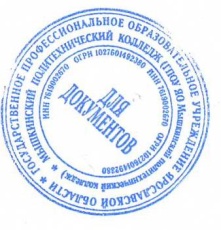 Мышкинскогополитехнического колледжа
/Т.А. Кошелева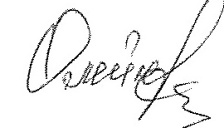  «30» августа 2021 г Приказ№_____от______2021 годаРАБОЧАЯ ПРОГРАММАучебной дисциплины "Математика"Профессия: 35.02.07. "Механизация сельского хозяйства"Форма обучения: очнаяНормативный срок обучения: 3 года 10 месяцев, 2 года 10 месяцевРазработчик:преподавательШиршова А.Н.СОГЛАСОВАНО НА ЗАСЕДАНИИ МК«30» августа 2021 г.Мышкин, 2021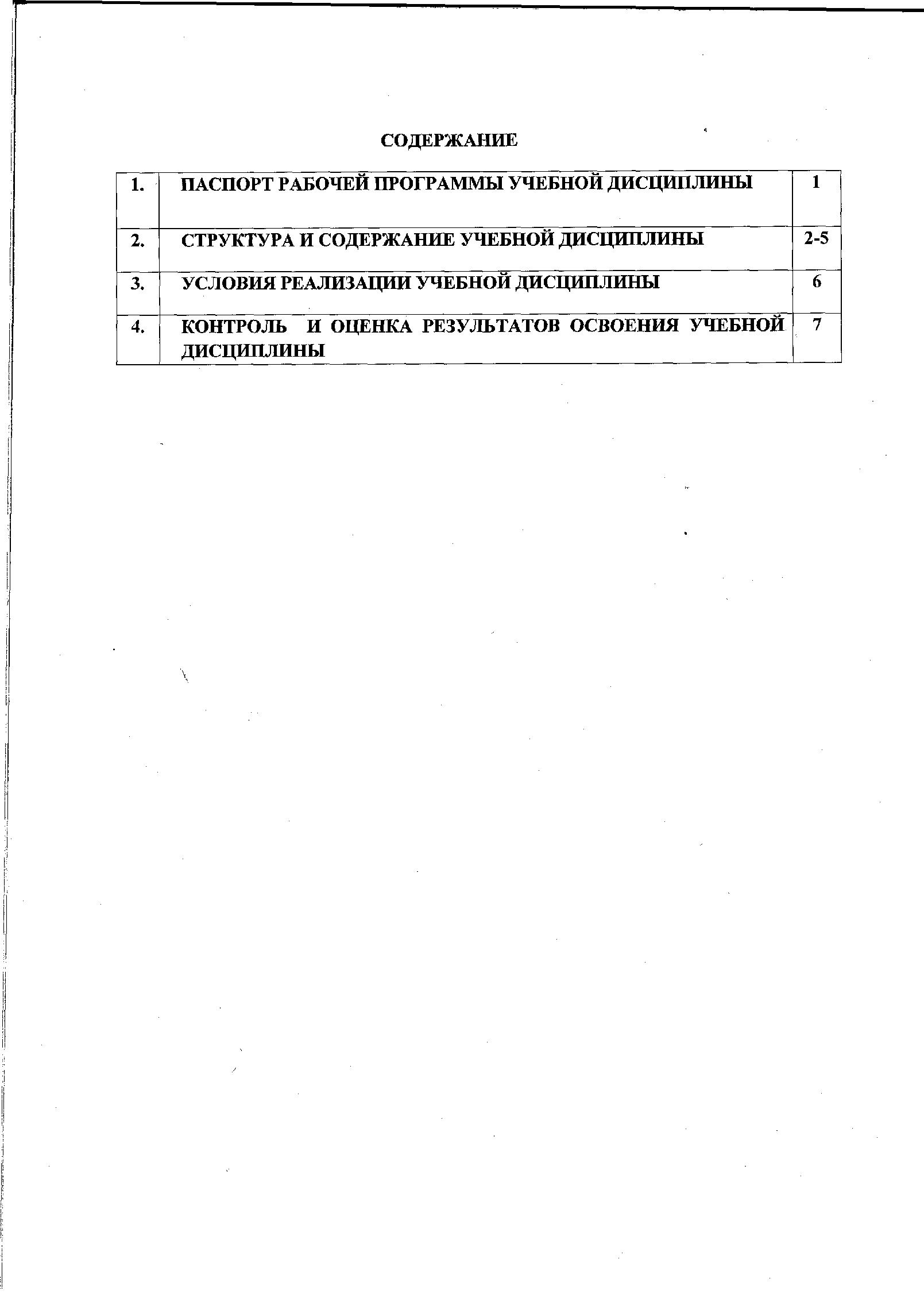 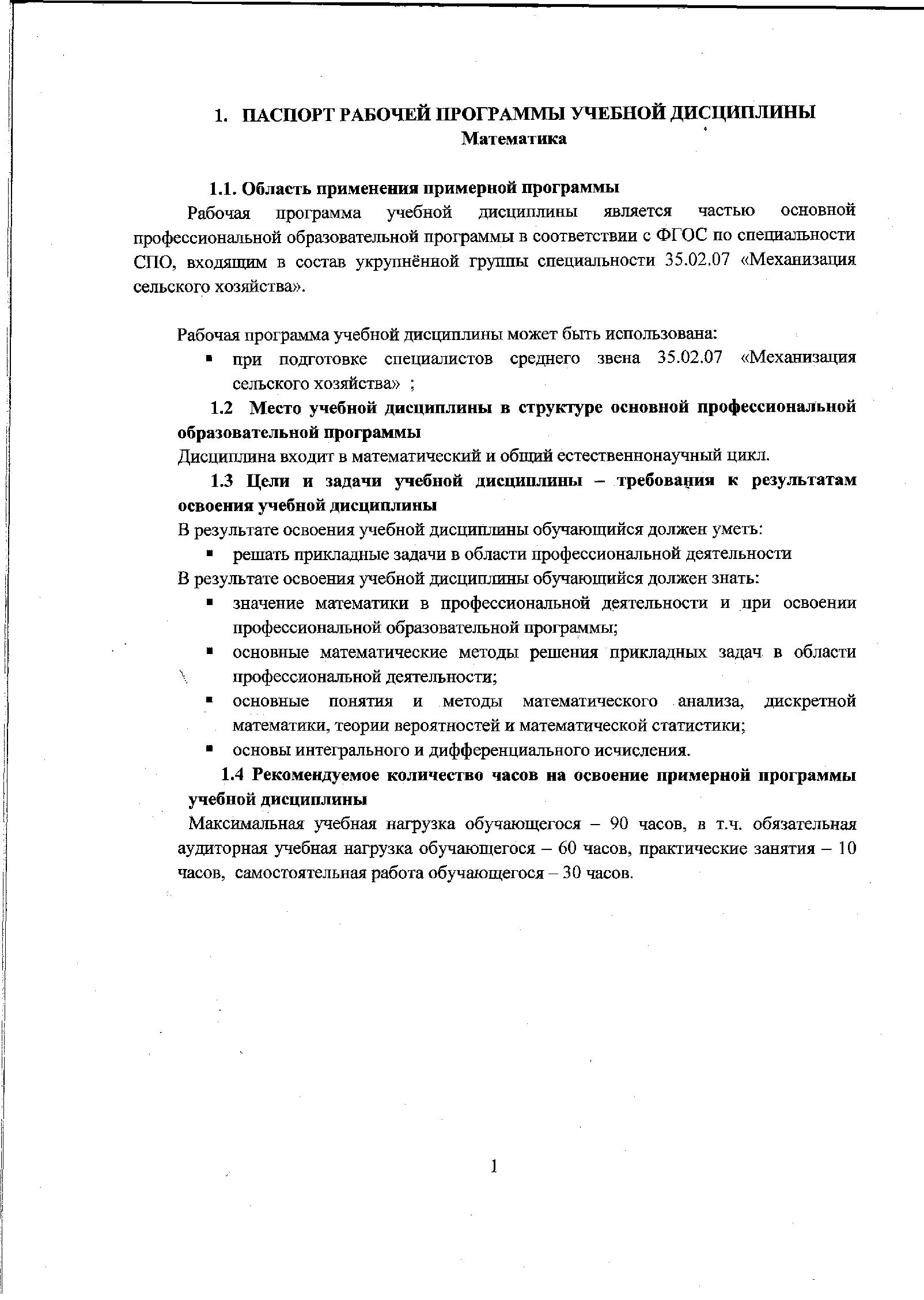 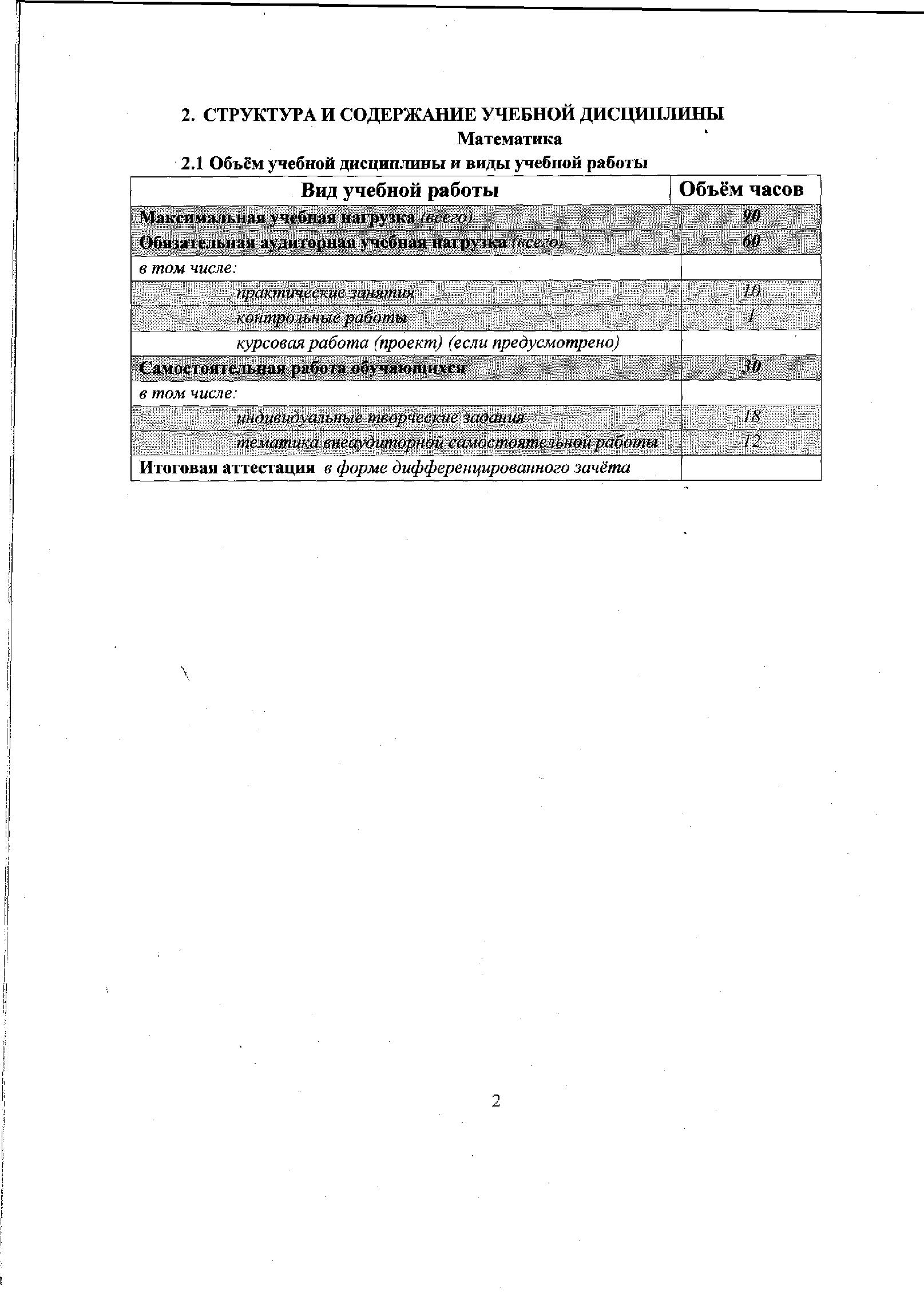 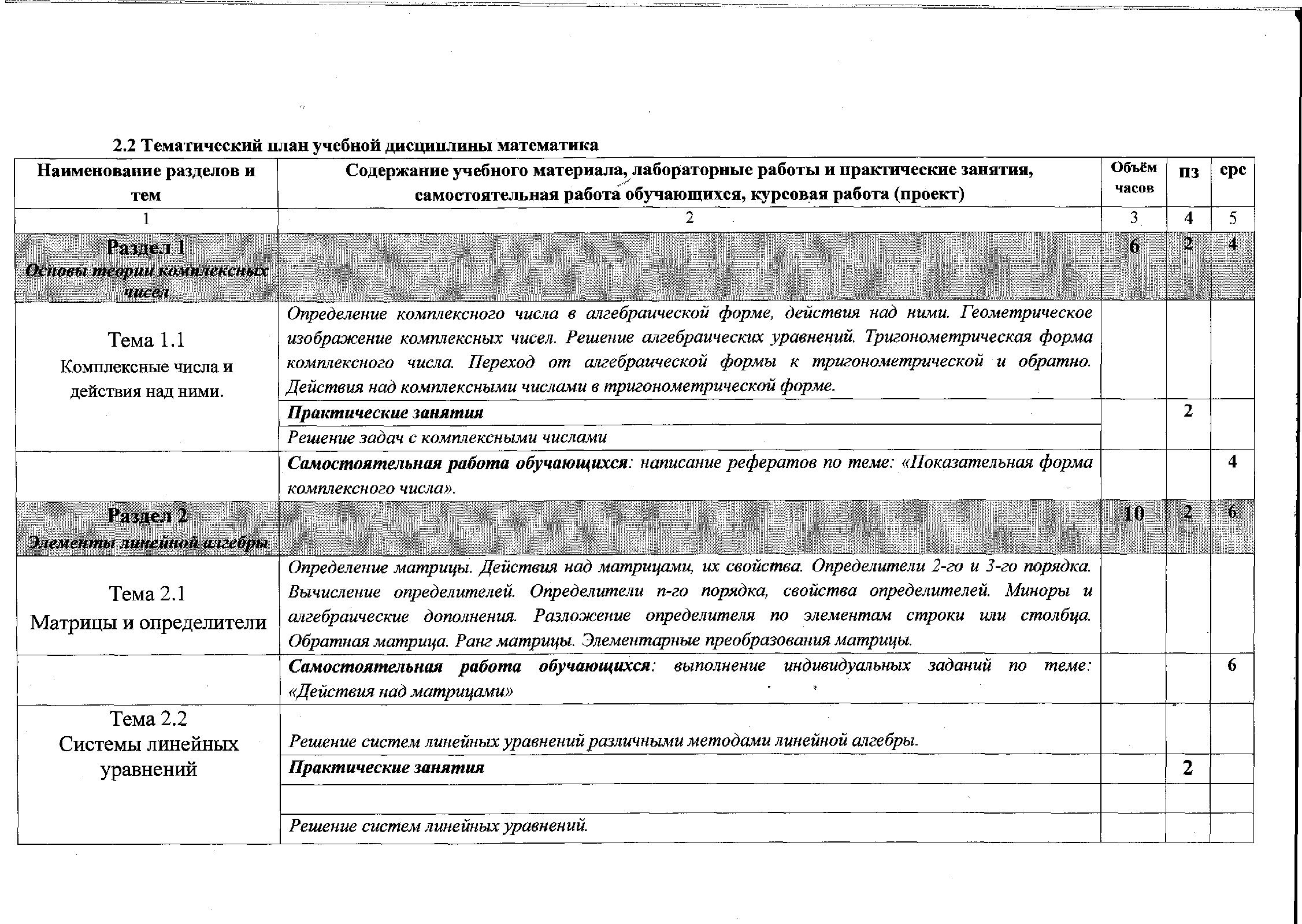 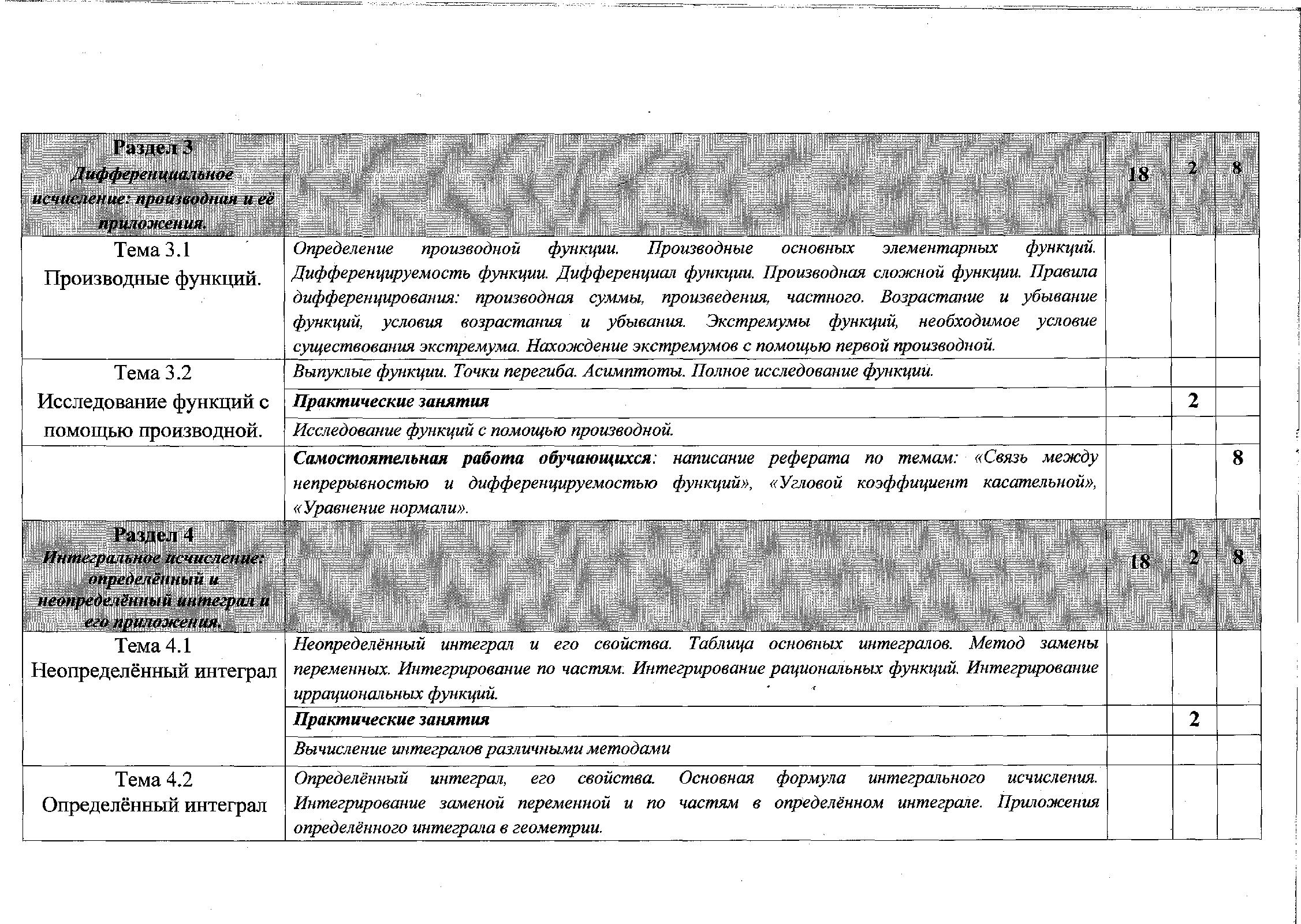 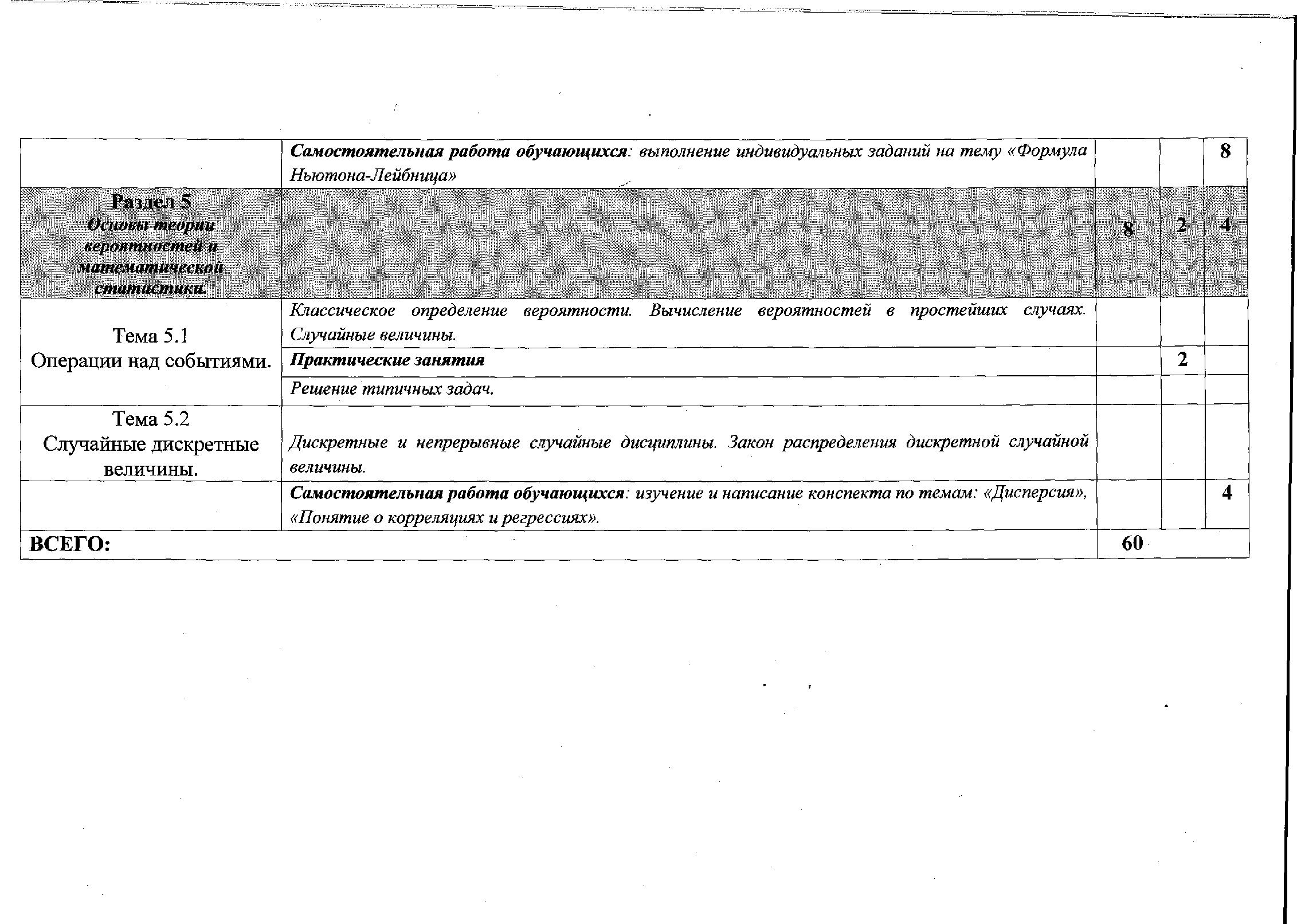 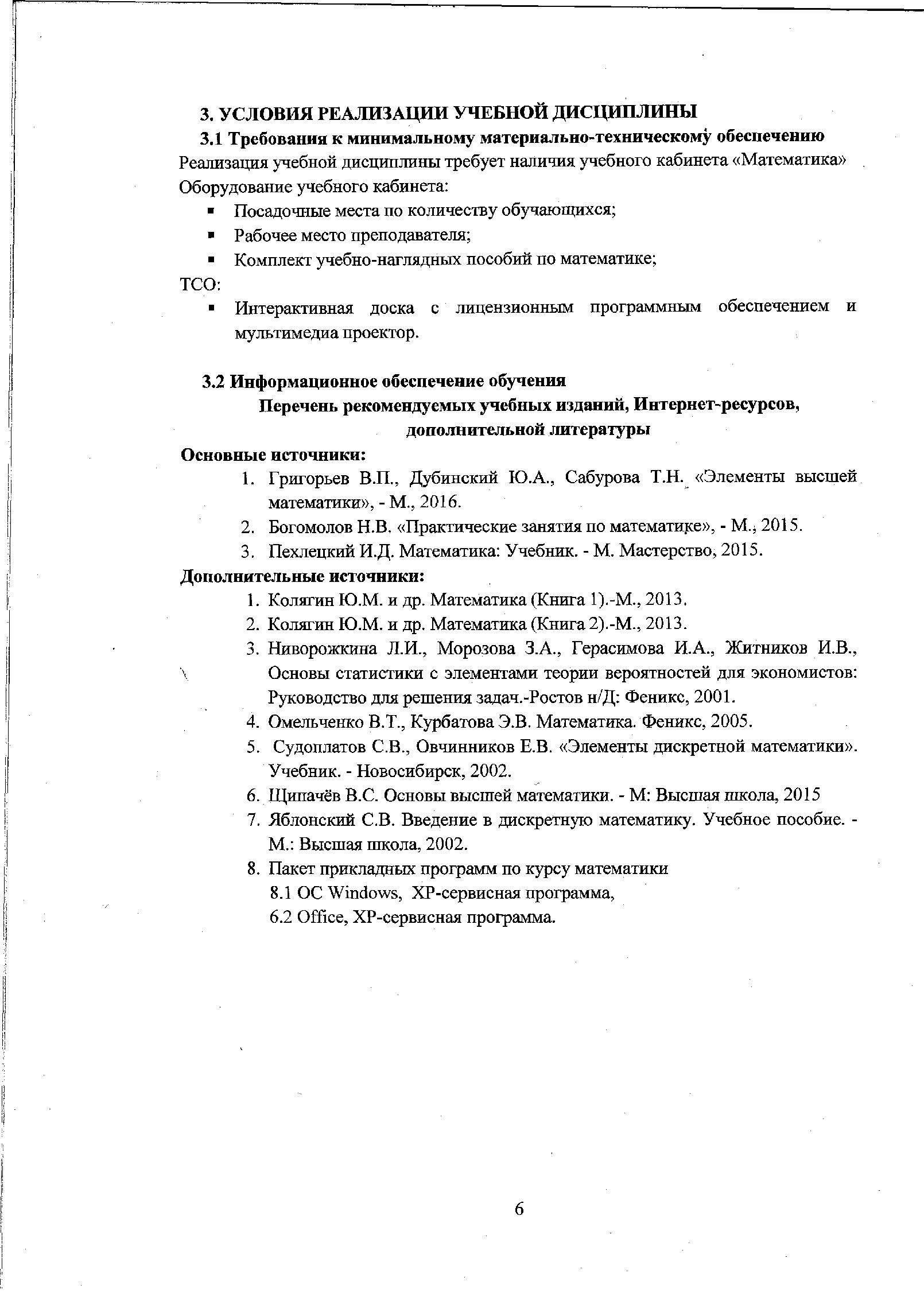 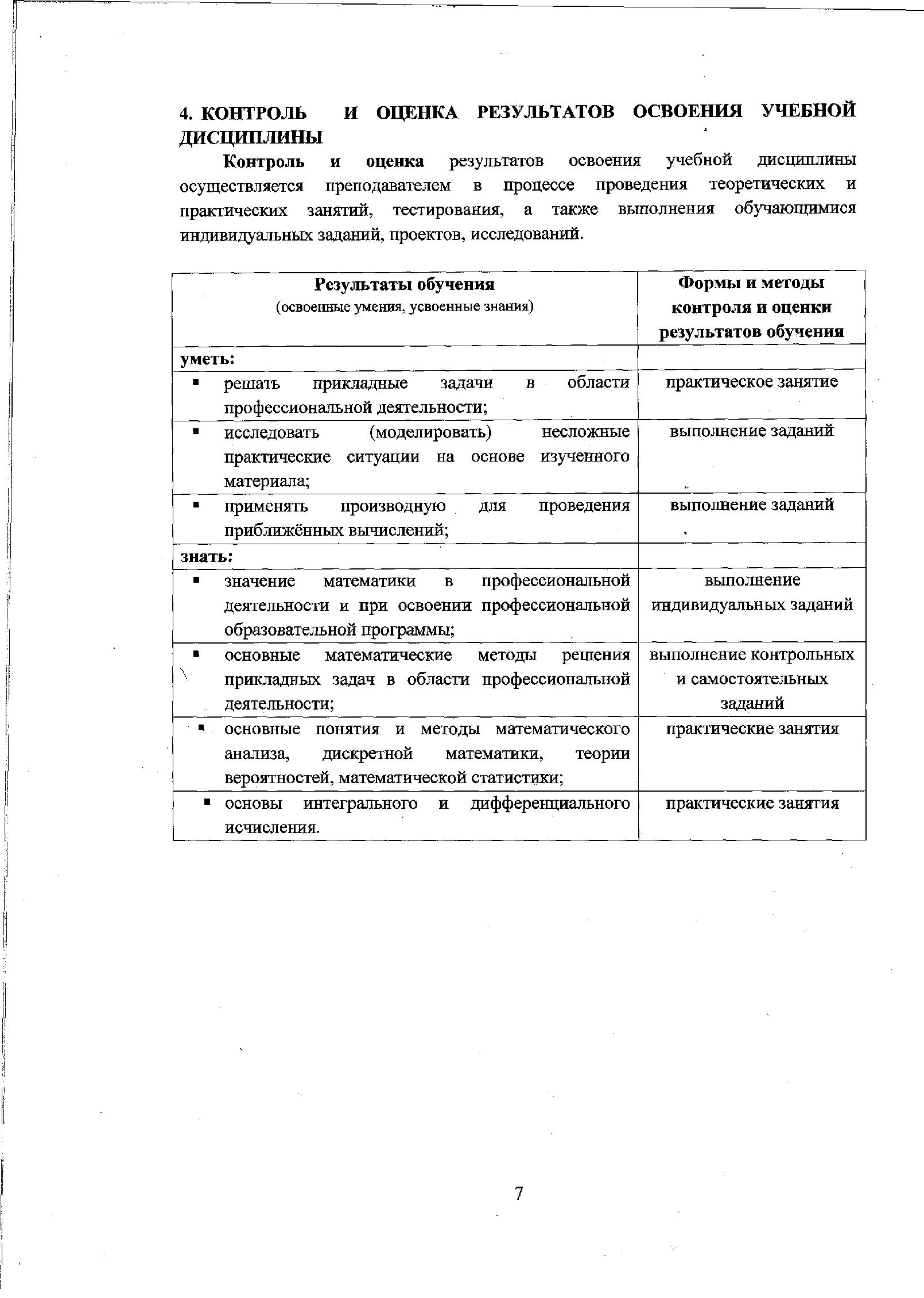 